                 Vocabulaire   1.  Barre l’intrus            ·       Canard – loup – chien – marteau – panda – renard ·       Chaise – table – sol – armoire – lit – buffet ·       Poire – clémentine – pomme – carotte – orange ·       Gris – vert – blanc- huit – bleu – marron                  ·       Alger – Oran – Sétif -Adrar – pays  ·       Tête – cou – bleu – jambes – bras - main 2.   Trouve le mot étiquette ·       dentiste – coiffeur – médecin – mécanicien :……………………..·       joueur  – tennis – natation – football : ………………………………..·       Robe – chemise – pantalon – pyjama :……………………………….·       Betterave   – tomate– poireau-courgette :……………………. ·       Marteau – rabot – tournevis – scie :……………………………·       Poire – clémentine – pomme – orange :……………………..  3. Le mot étiquette est caché dans la liste, entoure-le : ·        Blanc – rouge – couleur – vert ·        Chêne – arbre – pommier – oranger·        Prénom – Amine – Younes– Bachir ·        Lundi – mardi – samedi – jour ·        Mois – septembre – octobre – mai ·        Saumon – sardine – requin – poisson ·        Corbeau – aigle – oiseau - perroquet Associe un mot de la colonne de gauche avec son synonyme à droite.Propose un synonyme pour chaque mot.Réécris les phrases dans  en remplaçant les mots soulignés par son synonyme de la liste suivante : .nourrit  - capture - énerve - vite – observe* Le petit garçon regarde les oiseaux.(……………………)* Le lion attrape une gazelle.(………………)* La poule donne à manger à ses poussins.(………………….)* L’enfant désobéissant agace ses parents.(…………………….)* Le menuisier finit rapidement son travail.(………………………)1. Les mots écrits sur chaque ligne appartiennent à la même famille. Entoure les lettres qu’ils ont en commun(le radical).1. vent – venteux – éventail – ventilation.2. place – placer – déplacement – remplaçante.3. corde – cordage – cordon – encorder.2. Classe les mots suivants en trois familles :      four – saut – bord – fourneau –  déborder – fournaise – enfourner – sauter – bordure – rebord – sursauter – sautiller.3. Dans chaque série, entoure le mot qui fait partie de la même famille que les trois premiers.4. Dans chaque colonne, barre l’intrus.                                                                    Orthographe1)-Entoure la bonne réponse :2)-Complète avec est ou et :La poule ………… un oiseau, comme l’autruche ………… la pintade.Où ………… le cartable  pour ranger les cahiers ………… les crayons ?La fourrure de la girafe ………… orange ………… noire.3)- Exercice :Entoure la bonne réponse :4)Exercice :-Complète avec sont ou son :Farid  donne ………… ballon aux garçons qui ………… dans sa classe.………… oncle et ………… cousin ………… venus pour ………… anniversaire.Ses amis ………… partis trop vite et ils ………… tombés dans ………… piège.      1)-Place un article (un ou une) devant ces noms :    2)-Ecris le féminin de ces noms :     Un lion :…………………………………………   un boucher :………………………………          Un chat : .................................    un masseur :………………………………………………Un nageur :…………………………………     un directeur : ……………………………………………Un curieux : ……………………………………un menteur : ………………………………………Un paysan : ……………………………………………   un aviateur : …………………………………………Un chien : ………………………………………………    un facteur : ………………………….Un musicien : ……………………………………  un collégien : ………………………………………Un moniteur :………………………………………  un cuisinier : ………………………………………3)-Recopie ces phrases en remplaçant les noms masculins soulignés par les noms féminins correspondants.  .Je tremble en lisant les aventures du prince aux prises  avec un sorcier.………………………………………………………………………………………………………………………… . On assiste aux débuts d’un chanteur qui deviendra sûrement une vedette.…………………………………………………………………………………………………………………………………  . Le vendeur d’appareils photo présente différents modèle à  un  client.…………………………………………………………………………………………………………………………………Le boucher attend son cousin          ………………………………………………………..01 : Coche la case correspondant au nombre du nom (singulier ou pluriel)2)-Ecris les mots suivants au pluriel.      3)-	Ecris les mots suivants au singulier.un hôtel  des …………………………… 	des amies  une …………………………un travail  des ……………………………	les  feux  un ……………………………un cheveu  des ……………………………	des animaux  un ……………………un hibou  des ……………………………	des jours  un …………………………un hôpital  des ……………………………	des rails  un…………………………un  cadeau        des ………………..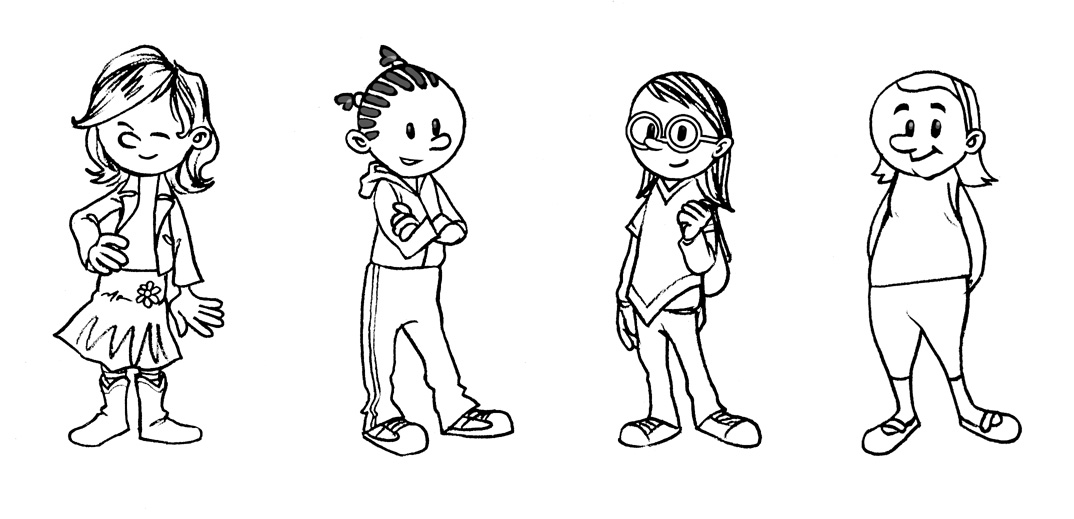 un landau        des …………..un verrou        des ………..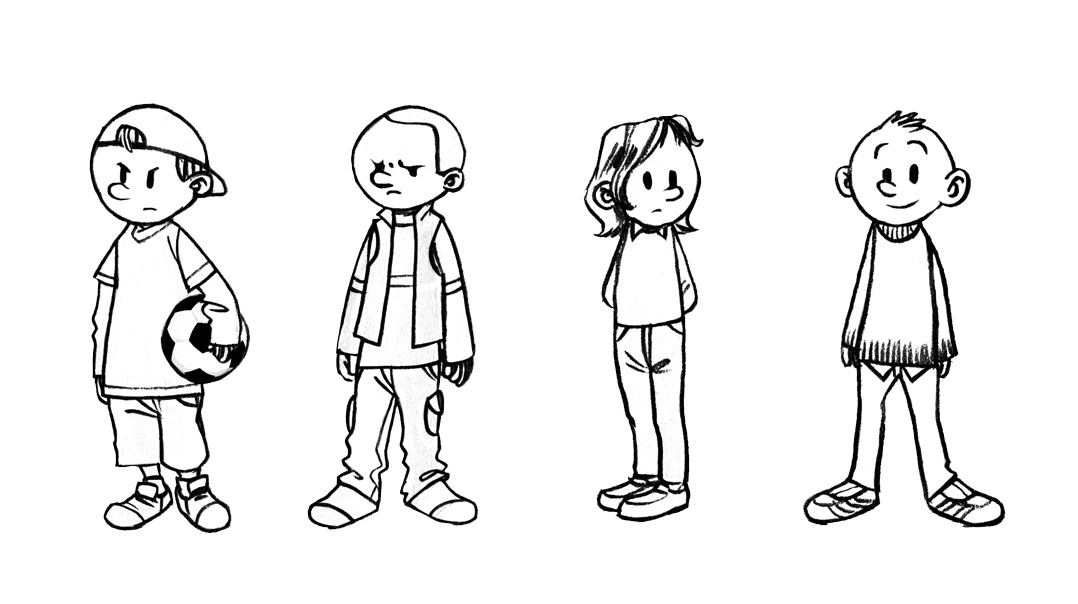                 ConjugaisonEcris l’infinitif de chaque verbe souligné.J ’ai mal à la tête.                ………………………..Je suis dans ma chambre. ………………………..Vous avez une sœur.        ………………………..Tu as plusieurs chats.       ………………………..Complète avec la forme du verbe être qui convient. Nous …………… des enfants. – Ils …………… gentils. – Vous ……………en vacances. – Je …………… dans la cuisine. – Tu …………… le plus petit de la classe. – Elle …………… fâchée ! – Selma…………… une fille. – Madjid et Mourad ……… amis. – On …………… à la piscine. – Elles …………… là !Complète avec la forme du verbe avoir qui convient.Vous …………… faim. – Ils …………… de beaux habits. – J’…………… un chien. – Nous …………… tout ce qu’il nous faut. –  Nesma  …………… un petit frère. – Elles …………… peur ! – Mon frère …………… mal à la cheville. – Tu ……………50 dinars. – On …………… du travail. 4)-Transforme les phrases suivantes :Tu es toujours attentif .  Vous ………………………………………………..…Nous avons un poisson dans la classe.  Ils……………………………..……………1)-Dans les phrases, colorie le verbe être en jaune et le verbe avoir en bleu.*Le chocolat est trop chaud.                                    Nous avons une surprise pour toi.Vous avez de la chance de savoir nager.             Les écureuils sont des animaux très mignons.Cette fille a les cheveux longs.                             Ce soir, mes parents ont des invités.En ce moment, nous sommes en vacances.         Je suis très content de te voir.Tu as un jolie robe, aujourd’hui.                            Vous êtes vraiment trop bavardsRegarde, j’ai un nouveau stylo.                            Avec ce chapeau, tu es très drôle.2)-Complète les phrases en conjuguant le verbe être au présent.                     Je ____________ un bon cavalier .                               Le lionceau ____________ le petit du lion .                  Les étoiles ______________ loin dans le ciel.              Nous ________________ des jumelles.                 Tu __________ meilleur que moi aux échecs.                    Vous _______________ perdu , Monsieur ?
3)-Complète les phrases avec le pronom qui convient._______ êtes encore en train de jouer. _______ ont les yeux bleus._______ ai envie d’une glace. _______ sommes dans la même classe._______ as une bonne idée. _______ suis dans le jardin._______ sont chez le coiffeur. _______ avons encore faim._______ es un bon musicien. _______ est plus rapide que moi._______ avez du travail à terminer. _______ a un chat roux.1)-Conjugue les verbes au présent :2)-Ajoute les terminaisons aux verbes au présent dans les phrases.Conjugue le verbe entre parenthèses au présent :Je…………………………….…….une  pizza  .  ( manger )Fabien…………………………….…….des fleurs dans les champs. ( ramasser )Nous …………………………….…….en Algérie. (  habiter )Vous  …………………………….…….très bien.  (  chanter )Tu …………………………….…….aux billes avec tes copains. ( jouer )Les petites filles ……………………………. en classe pour nettoyer le tableau. ( rester)Numérote le pronom de conjugaison avec la phrase qui convient.	3)-Complète avec le pronom de conjugaison qui convient.            …………………………….…….arrive en bus.…………………………….…….regardent un film à la télévision.…………………………….…….embrasses ta mère  1)- Conjugue les verbes au présent.Nous (applaudir) les clowns.                      ………………Ma petite sœur (désobéir) souvent.       ……………….Vous (remplir) votre panier de  pommes .            …………….Les ouvriers (démolir) le mur de la maison                       ………………Heureusement, tu (guérir) rapidement.          ……………………….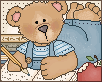 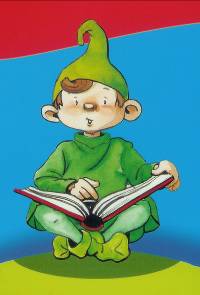 Complète par un pronom personnel.Relie chaque verbe à son infinitif.3)-Conjugue les verbes faire et dire au présent.    4)Relie :           Vous                             . dis             Il                                 . voyons            Tu .                               .font        Nous .                           . dites             Ils .                                .fait             Je .                                 .vois                      1./ Associe  les pronoms aux verbes être et avoir :2./ Complète ces phrases avec le pronom personnel qui convient.……………………………..…………était présent.……………………..…………avions le choix.……………………..…………étiez en vacances.……………………..…………avaient le temps.……………………..………… étais mon ami.……………………..…………avais cinq ans.……………………..………… étions à l’école hier.3./Complète les phrases suivantes avec être ou avoir à l’imparfait :Quand j’…(être)………………..…………  petit, je n’…(avoir)……………..…………  pas beaucoup de jouets.Nous …(avoir)………   très faim quand  nous (être)…………………..…  sur le chemin.Vous (avoir)……………… ………  le temps quand vous(être)…………………………..…………  jeunes.On (être)……………………..………  stupide, on (avoir) …………………..………… tout le temps envie de rire.Quand tu(avoir)……………………….…………mon âge, tu (être)………………………..………… déjà très grand.Hicham(avoir)…………………des billes quand il (être)…………………………….. petit.Les filles(être)………………….…très belles car elles(avoir) ……………  de jolies robes.    Grammaire1 – Entoure les mots de négation dans les phrases suivantes :      Je ne connais pas ce chemin.         Ma mère ne vient plus dans ce magasin.       Samir  n’a jamais lu ce livre.            Il ne fait rien. 2 – Classe les phrases dans le tableau ci-dessous :       3 - Transforme les phrases ci-dessous en phrases négatives :Selma joue à la corde. Il est parti en  train . Il a vu un beau film.Il a plu toute la journée.4 - Transforme les phrases ci-dessous en phrases affirmatives :Mélissa n’a pas peur des sourisNous ne voulons pas de cadeau.Il n’a pas eu de chance. Il n’aime pas mentir.   Histoire du « Petit Chaperon Rouge » Ecris le nom des personnages sous leur image..le loup  -  la grand-mère  -  le chasseur  - le Petit chaperon rouge  -  la mère Ecris vrai (V) ou faux (F)                   Le Petit Chaperon rouge est malade.      Le Petit chaperon rouge apporte une  galette .     Le Petit Chaperon rouge va chez Grand-mère avec sa maman.. 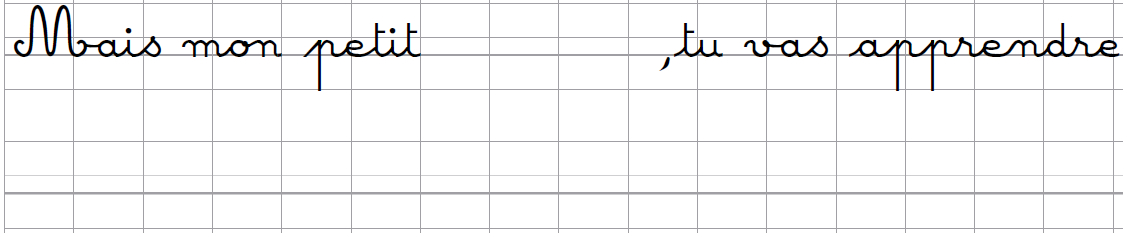 Le champ lexicalLes synonymesjolie1travailobserver2examinernavire3minuscule   docteur4bellePetit   5construiremétier6jouer    bâtir7médecins’amuser8bateauune autoun foularddévorerune boutiqueun habitvélobriseramusantun busterminer                                      Les familles de motsFamille 1Famille 2Famille 3………………….......................………………….......................………………….......................………………….......................………………….......................………………….......................………………….......................………………….......................………………….......................………………….......................………………….......................………………….......................1. habit – habiller – habillement         se déshabiller                                                           habile2. chaud – chaudière – chaleur         chaumière                                                          chauffer3. sonnette – sonner – sonnerie        résonner                                                           raisonchausserchaussettechaussurechaufferterreterrainterribleatterrirmarchemarchandmarcheurmarchepiedchantchampchansonchanter             Les homophones  grammaticauxIletpunit  car il s’etbagarré.Ilestpunit  car il s’estbagarré.Ilssontous arrivés poursonanniversaire.Ilssonttous arrivés poursontanniversaire.5-Exercice : Complète par ou / où :Voulez-vous aller à la piscine  __________ au  stade  ?Je dessine le soleil en jaune _________ en orange ?Je ne sais pas ______________ je vais aller en vacances.Réponds-moi ! C’est oui __________ c’est non ?Tu préfères les fraises __________ les framboises ?Mais ____________ est rangé mon chapeau ?Pose tes gants ____________ tu veux.        Le féminin des noms……….. maison…………. porte…………. sucre……………… tasse…………. cœur…………. chanteur………….. salade…………….. carte…………… table………….. barbe……………. branche……………… bouche               Le pluriel  des nomsune plume  singulier plurieldes armoires singulier plurielles soupers singulier plurielune groseille singulier pluriella journée singulier plurielles nuits singulier plurielson vêtement singulier plurielun pays  singulier pluriel         Etre et avoir au présent           Verbes du premier groupe au présentdanserdansercachercacherje         …………………tu         …………………il/elle/on  …………………nous     …………………vous     …………………ils/elles     ………………je         …………………tu         …………………il/elle/on  …………………nous     …………………vous     …………………ils/elles     ………………couper Elle  coup…….  ses cheveux.donner Ils  donn…..… un ballon à chaque équipe.embrasserJ’  embrass…..… mes parents tous les matins.tournerTu  tourn……… à droite au prochain feu rouge.imaginer Nous  imagin……………un joli conte.tomber Vous  tomb…………… dans un trou.J’regardons un film .Tuouvrent la boite à  cadeaux.Nousaime le chocolat.Ellerencontres  un ami.Vouscasse la vitre de l’école.Ilslancez le ballon .                                          Verbes du 2è groupe au présent         Verbes du 2 gr au présent Les verbes du 3 è groupe au présent…………. venons………. va………… viennent………. vont………… venez………. vas………… viens………. vais……….. vient……… allonsTu disvenirVous venezallerVous faitesfaireOn vadireFaireFaireDireDireNous_____________Ils_______________Je_______________Tu_______________Il________________Vous_____________Nous____________Ils______________Je______________Tu______________Il_______________Vous____________Imparfait  être et  avoir tuellej’1étionstu1avaison2étaisnous2avaitvous3étaientelles3avionsils4étiezil4avieznous5étaitvous5avaientellej’                       La forme négative1 - Il fait beau ce matin.2 - Malik n’a pas gagné la course.3 – Mon chat n’attrape jamais de souris.4 – Mouna est souvent en avance.5 – Yasmine et Manel sont cousines.6 – Je ne vais plus à la piscine.Phrases affirmativesPhrases négatives       Lecture compréhension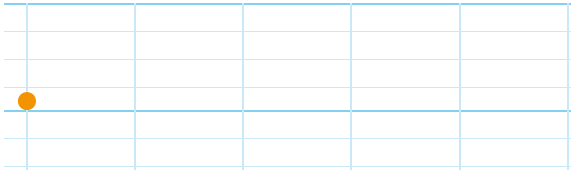 